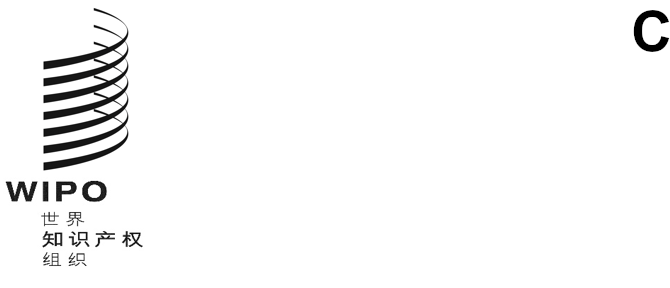 WO/CF/41/1   P/EC/60/1   B/A/50/1   B/EC/66/1   N/A/40/1   LI/A/37/1   LO/A/40/1   IPC/A/41/1   PCT/A/52/1   BP/A/37/1   VA/A/33/1   WCT/A/20/1   WPPT/A/20/1   PLT/A/19/1   STLT/A/13/1原文：英文日期：2020年12月15日产权组织成员国会议–第四十一届会议（第17次特别会议）保护工业产权国际联盟（巴黎联盟）–执行委员会–第六十届会议（第56次例会）保护文学和艺术作品国际联盟（伯尔尼联盟）–大会–第五十届会议（第26次特别会议）保护文学和艺术作品国际联盟（伯尔尼联盟）–执行委员会–第六十六届会议（第51次例会）商标注册用商品和服务国际分类特别联盟（尼斯联盟）–大会–第四十届会议
（第16次特别会议）原产地名称保护及国际注册特别联盟（里斯本联盟）–大会–第三十七届会议
（第14次特别会议）工业品外观设计国际分类专门联盟（洛迦诺联盟）–大会–第四十届会议（第17次特别会议）国际专利分类专门联盟（IPC联盟）–大会–第四十一届会议（第19次特别会议）国际专利合作联盟（PCT联盟）–大会–第五十二届会议（第30次特别会议）国际承认用于专利程序的微生物保藏联盟（布达佩斯联盟）–大会–第三十七届会议
（第17次特别会议）商标图形要素国际分类特别联盟（维也纳联盟）–大会–第三十三届会议（第15次特别会议）产权组织版权条约（WCT）–大会–第二十届会议（第11次特别会议）产权组织表演和录音制品条约（WPPT）–大会–第二十届会议（第11次特别会议）专利法条约（PLT）–大会–第十九届会议（第11次特别会议）商标法新加坡条约（STLT）–大会–第十三届会议（第7次特别会议）2020年9月21日至25日，日内瓦报　告经各机构通过上列机构中的每一个均举行了所述的届会，以审议产权组织成员国各大会第六十一届系列会议统一编排议程（文件A/61/1）中的下列项目：第1、2、4、5、6、8、10（ii）、11、21和22项。此外，巴黎联盟执行委员会和伯尔尼联盟执行委员会也审议了第3项。关于上述议程项目的报告统一编入成员国大会总报告（文件A/61/10）。[文件完]